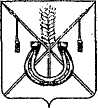 АДМИНИСТРАЦИЯ КОРЕНОВСКОГО ГОРОДСКОГО ПОСЕЛЕНИЯ КОРЕНОВСКОГО РАЙОНАПОСТАНОВЛЕНИЕот 16.10.2014   		                                     			         № 1027г. КореновскО проекте решения Совета Кореновского городского поселения Кореновского района «О внесении изменения в решение Совета Кореновского городского поселения Кореновского районаот 30 октября 2013 года № 370 «Об утверждении Порядкапроведения антикоррупционной экспертизы муниципальных нормативных правовых актов (их проектов) Совета Кореновского городского поселения Кореновского района»В соответствии с решением Совета Кореновского городского                поселения Кореновского района от 22 апреля 2014 года № 426 «О порядке внесения проектов муниципальных правовых актов в Совет Кореновского городского поселения Кореновского района» администрация Кореновского городского поселения Кореновского района п о с т а н о в л я е т:1. Согласится с проектом решения Совета Кореновского                       городского поселения «О внесении изменения в решение Совета                     Кореновского городского поселения Кореновского района от 30 октября                    2013 года № 370 «Об утверждении Порядка проведения                      антикоррупционной экспертизы муниципальных нормативных правовых                актов (их проектов) Совета Кореновского городского поселения                 Кореновского района»2. Направить проект решения Совета Кореновского городского поселения Кореновского района «О внесении изменения в решение                        Совета Кореновского городского поселения Кореновского района от 30 октября 2013 года № 370 «Об утверждении Порядка проведения                       антикоррупционной экспертизы муниципальных нормативных правовых                  актов (их проектов) Совета Кореновского городского поселения                  Кореновского района» в Совет Кореновского городского поселения Кореновского района для рассмотрения в установленном порядке (прилагается). 3. Назначить представителем главы Кореновского городского                    поселения Кореновского района при обсуждении данного проекта                    решения в Совете Кореновского городского поселения Кореновского                     района начальника юридического отдела администрации Кореновского городского поселения Кореновского района М.В.Омельченко.4. Общему отделу администрации Кореновского городского поселения Кореновского района (Воротникова) разместить настоящее постановление в средствах массовой информации и на официальном сайте органов местного самоуправления Кореновского городского поселения Кореновского района в сети Интернет.5. Постановление вступает в силу со дня его опубликования.Глава  Кореновского городского поселения Кореновского района			                                                         Е.Н.ПергунПРОЕКТ РЕШЕНИЯСовета Кореновского городского поселения Кореновского районаКореновского городского поселенияот ________________                                                                        № ___________г. Кореновск«О внесении изменения в решение Совета Кореновского городского поселения Кореновского района от 30 октября 2013 года № 370 «Об утверждении Порядка проведения антикоррупционной экспертизы муниципальных нормативных правовых актов (их проектов) Совета Кореновского городского поселения Кореновского района»В соответствии с Федеральным законом от 25 декабря 2008 года                № 273-ФЗ "О противодействии коррупции", Федеральным законом от 17 июля 2009 года № 172-ФЗ "Об антикоррупционной экспертизе нормативных правовых актов и проектов нормативных правовых актов", Законом Краснодарского края от 23 июля 2009 года № 1798-КЗ "О противодействии коррупции в Краснодарском крае", Постановлением Правительства Российской Федерации от 26 февраля 2010 года № 96 "Об антикоррупционной экспертизе нормативных правовых актов и проектов нормативных правовых актов", в целях обеспечения проведения экспертизы нормативных правовых актов и проектов нормативных правовых актов Совета Кореновского городского  поселения Кореновского  района на коррупциогенность, Совет Кореновского городского поселения Кореновского  района р е ш и л:1. Внести в решение Совета Кореновского городского поселения Кореновского района от 30 октября 2013 года № 370 «Об утверждении Порядка проведения антикоррупционной экспертизы муниципальных нормативных правовых актов (их проектов) Совета Кореновского городского поселения Кореновского района» изменение, изложив приложение № 2 к решению Совета Кореновского городского поселения Кореновского района в новой редакции (прилагается).2. Настоящее решение подлежит опубликованию и размещению на официальном сайте органов местного самоуправления Кореновского городского поселения Кореновского района в сети Интернет.3. Настоящее решение вступает в силу со дня его официального опубликования.СОСТАВкомиссии по проведению антикоррупционной экспертизы нормативных правовых актов (их проектов)»Начальник юридического отдела администрации Кореновского городского поселения Кореновского района	   					                  М.В.ОмельченкоПРИЛОЖЕНИЕк постановлению администрацииКореновского городского поселенияКореновского районаот  16.10.2014  №  1027Глава Кореновского городского поселения Кореновского района                                        Е.Н.ПергунПредседатель Совета Кореновского городского поселения Кореновского района                                Е.Д.ДелянидиПриложение  к решению Совета Кореновского городского поселенияКореновского районаот ____________ № ____«Приложение № 2к решению СоветаКореновского городского поселенияКореновского районаот 30 октября 2013 года № 370Бурдун Евгений Евгеньевич-   председатель комиссии;Величко Сергей Валерьевич-  заместитель председателя комиссии; Аев Вадим  Владимирович-   секретарь комиссии;Члены комиссии:Члены комиссии:Задорожный Максим Дмитриевич Галеев Михал Константинович